Publicado en Madrid el 09/02/2021 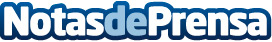 ¿El "efecto Reddit" se contagia a la bolsa española? Emprestamo.com ofrece inversión en economía realTras lo sucedido el pasado mes en Wall Street, en el que comerciantes minoristas organizados en el foro Reddit centraron su objetivo en disparar el valor en bolsa de GameStop (tienda física de videojuegos más grande de EE. UU) mediante la compra masiva de acciones, propiciando pérdidas de hasta 14.000 millones en un día a grandes fondos de inversión que apostaban a la bajaDatos de contacto:Álvaro Botello915436698Nota de prensa publicada en: https://www.notasdeprensa.es/el-efecto-reddit-se-contagia-a-la-bolsa Categorias: Nacional Finanzas Emprendedores E-Commerce Bolsa Gaming http://www.notasdeprensa.es